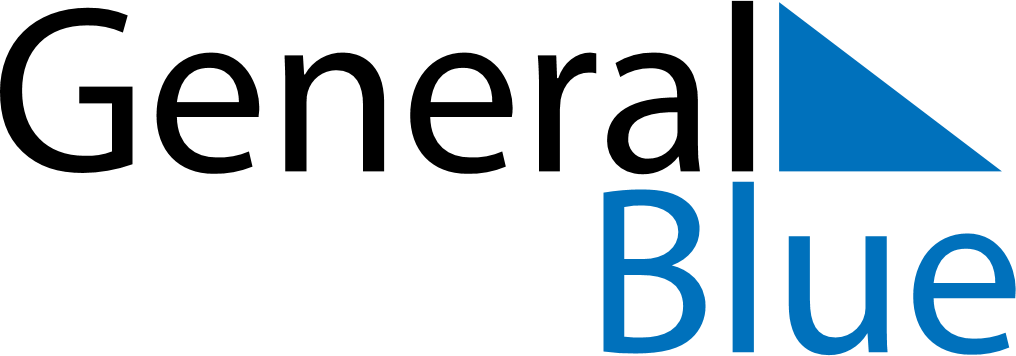 August 2022August 2022August 2022August 2022August 2022August 2022IcelandIcelandIcelandIcelandIcelandIcelandMondayTuesdayWednesdayThursdayFridaySaturdaySunday1234567Commerce Day8910111213141516171819202122232425262728293031NOTES